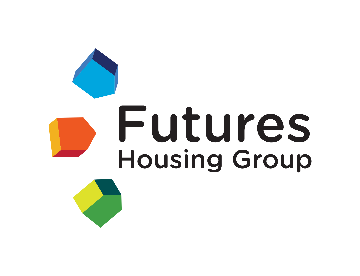 Mutual exchange application formPlease answer the following questions and return this form to Futures as soon as possible. Please note that we cannot start the exchange process until both you and your exchange partner have returned your completed application form to your landlord.Section 1: where you live nowSection 1: where you live nowSection 1: where you live nowSection 1: where you live nowSection 1: where you live nowSection 1: where you live nowSection 1: where you live nowSection 1: where you live nowAddress:Address:Address:Address:Address:Date moved in:Date moved in:Number of bedrooms:Type of accommodation:HouseBungalowFlatFlatMaisonetteMaisonetteBedsitType of tenancy agreement:Type of tenancy agreement:SecureSecureAssured Assured Assured shortholdAssured shortholdCurrent landlord:Current landlord:Landlord’s address:Landlord’s address:Landlord’s telephone number:Landlord’s telephone number:Section 2: about you Section 2: about you Section 2: about you Title:First name:SurnameDate of birth:Gender:National Insurance number:Telephone: Landline:Mobile:Email:Joint tenant details (if applicable)Joint tenant details (if applicable)Joint tenant details (if applicable)Title:First name:Surname:Date of birth:Gender:National Insurance number:Telephone:Landline:Mobile:Email:Relationship to you:Section 3: other people who live with you (Please continue on a separate sheet if necessary)Section 3: other people who live with you (Please continue on a separate sheet if necessary)Section 3: other people who live with you (Please continue on a separate sheet if necessary)Title:First name:Surname:Date of birth:National Insurance number:National Insurance number:Gender:Relationship to you:Relationship to you:Title:First name:Surname:Date of birth:National Insurance number:National Insurance number:Gender:Relationship to you:Relationship to you:Title:First name:Surname:Date of birth:National Insurance number:National Insurance number:Gender:Relationship to you:Relationship to you:Section 4: support needsSection 4: support needsSection 4: support needsAre you or another member of your household supported by anyone to help you live independently?YesNoDo you have any adaptations in your current home?YesNoDo you need adaptations in your future home?YesNoSection 5: person you want to exchange withSection 5: person you want to exchange withSection 5: person you want to exchange withSection 5: person you want to exchange withSection 5: person you want to exchange withSection 5: person you want to exchange withSection 5: person you want to exchange withSection 5: person you want to exchange withSection 5: person you want to exchange withSection 5: person you want to exchange withTitle:First name:First name:First name:First name:Surname:Surname:Surname:Surname:Surname:Address:Address:Address:Address:Address:Address:Address:Address:Address:Address:Email:Email:Email:Email:Telephone: Telephone: Telephone: Telephone: Telephone: Telephone: Type of accommodation:HouseBungalowBungalowFlatFlatFlatMaisonetteMaisonetteBedsitDo you know what type of tenancy agreement they have?Do you know what type of tenancy agreement they have?Do you know what type of tenancy agreement they have?NoSecureSecureAssured ShortholdAssured ShortholdAssuredAssuredPlease note: Different tenancies can give you different rights and it is important that you understand what these will be before you agree to exchange tenancies.Please note: Different tenancies can give you different rights and it is important that you understand what these will be before you agree to exchange tenancies.Please note: Different tenancies can give you different rights and it is important that you understand what these will be before you agree to exchange tenancies.Please note: Different tenancies can give you different rights and it is important that you understand what these will be before you agree to exchange tenancies.Please note: Different tenancies can give you different rights and it is important that you understand what these will be before you agree to exchange tenancies.Please note: Different tenancies can give you different rights and it is important that you understand what these will be before you agree to exchange tenancies.Please note: Different tenancies can give you different rights and it is important that you understand what these will be before you agree to exchange tenancies.Please note: Different tenancies can give you different rights and it is important that you understand what these will be before you agree to exchange tenancies.Please note: Different tenancies can give you different rights and it is important that you understand what these will be before you agree to exchange tenancies.Please note: Different tenancies can give you different rights and it is important that you understand what these will be before you agree to exchange tenancies.Number of bedrooms. Please note: If the property has more bedrooms than you need and you apply for Housing Benefit, you may be responsible for paying part of the total weekly rent. If you claim Universal Credit you are responsible for all paying your rent directly to your landlord.Number of bedrooms. Please note: If the property has more bedrooms than you need and you apply for Housing Benefit, you may be responsible for paying part of the total weekly rent. If you claim Universal Credit you are responsible for all paying your rent directly to your landlord.Number of bedrooms. Please note: If the property has more bedrooms than you need and you apply for Housing Benefit, you may be responsible for paying part of the total weekly rent. If you claim Universal Credit you are responsible for all paying your rent directly to your landlord.Number of bedrooms. Please note: If the property has more bedrooms than you need and you apply for Housing Benefit, you may be responsible for paying part of the total weekly rent. If you claim Universal Credit you are responsible for all paying your rent directly to your landlord.Number of bedrooms. Please note: If the property has more bedrooms than you need and you apply for Housing Benefit, you may be responsible for paying part of the total weekly rent. If you claim Universal Credit you are responsible for all paying your rent directly to your landlord.Number of bedrooms. Please note: If the property has more bedrooms than you need and you apply for Housing Benefit, you may be responsible for paying part of the total weekly rent. If you claim Universal Credit you are responsible for all paying your rent directly to your landlord.Number of bedrooms. Please note: If the property has more bedrooms than you need and you apply for Housing Benefit, you may be responsible for paying part of the total weekly rent. If you claim Universal Credit you are responsible for all paying your rent directly to your landlord.Number of bedrooms. Please note: If the property has more bedrooms than you need and you apply for Housing Benefit, you may be responsible for paying part of the total weekly rent. If you claim Universal Credit you are responsible for all paying your rent directly to your landlord.Name of landlord: Name of housing officerLandlord’s address:Landlord’s contact number:Section 6: declaration.Section 6: declaration.Please read the following before signing and returning this form to us. I/We declare that the information given on this application form is correct and understand that it is a breach of tenancy to knowingly or recklessly make a statement which is false or to withhold information, which could lead to court action being taken and that I/We could lose our home. I/We will advise you of any changes in circumstances which occur while my/our application is being processed.By completing this form, I/we give consent for you to apply for references and/or information for the purposes of assessing my/our needs and eligibility for mutual exchange, and any other information that Futures Housing Group may require during the course of this application and any future tenancy I may be granted.I/We understand that it is my/our responsibility to check the property that I/we wish to move to is suitable for my needs. I/We will be accepting the property in the condition it is in at the point the tenancies are assigned and that any non-standard items I have signed for will be my/our responsibility. I/We understand that I cannot move home until a Deed of Assignment has been signed by both parties.Please read the following before signing and returning this form to us. I/We declare that the information given on this application form is correct and understand that it is a breach of tenancy to knowingly or recklessly make a statement which is false or to withhold information, which could lead to court action being taken and that I/We could lose our home. I/We will advise you of any changes in circumstances which occur while my/our application is being processed.By completing this form, I/we give consent for you to apply for references and/or information for the purposes of assessing my/our needs and eligibility for mutual exchange, and any other information that Futures Housing Group may require during the course of this application and any future tenancy I may be granted.I/We understand that it is my/our responsibility to check the property that I/we wish to move to is suitable for my needs. I/We will be accepting the property in the condition it is in at the point the tenancies are assigned and that any non-standard items I have signed for will be my/our responsibility. I/We understand that I cannot move home until a Deed of Assignment has been signed by both parties.Applicant signature:Date:Joint applicant signature:Date: